ПРОЕКТ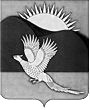 АДМИНИСТРАЦИЯПАРТИЗАНСКОГО МУНИЦИПАЛЬНОГО РАЙОНАПРИМОРСКОГО КРАЯПОСТАНОВЛЕНИЕ_______________                 село Владимиро-Александровское                                № ______О внесении изменений в постановление администрации Партизанского муниципального района от 28 июня 2013 года № 595 «Об утверждении административного регламентапредоставления администрацией Партизанского муниципального района государственной услуги «Проведение государственной экспертизы условий труда»В целях приведения в соответствие с действующим законодательством нормативных правовых актов администрации Партизанского муниципального района, руководствуясь постановлением Правительства РФ от 25.10.2021    № 1818 "Об отдельных вопросах, связанных с электронными дубликатами документов и информации, заверенными усиленной квалифицированной электронной подписью уполномоченного должностного лица многофункционального центра предоставления государственных и муниципальных услуг", Законом Приморского края от 09.11.2077 г. № 153-КЗ «О наделении органов местного самоуправления отдельными государственными полномочиями по государственному управлению охраной труда», статьями 28, 31 Устава Партизанского муниципального района, администрация Партизанского муниципального районаПОСТАНОВЛЯЕТ:1.Внести в  постановление администрации Партизанского муниципального района        от 28.06.2013 №595 «Об утверждении административного регламента предоставления администрацией Партизанского муниципального района государственной услуги «Проведение государственной экспертизы условий труда» следующие изменения:1.1.Пункт 1.4 Место нахождения и почтовый адрес специалиста: ул. Комсомольская, д. 45 а, с. Владимиро-Александровское, Партизанский район, Приморский край, 692962, кабинет № 35 изложить в новой редакции:Место нахождения и почтовый адрес специалиста: ул. Комсомольская, д. 45 а, с. Владимиро-Александровское, Партизанский район, Приморский край, 692962, кабинет № 441.2.Пункт 1.6 абзац «Телефон/факс специалиста: 8 (42365) 22-4-53» изложить в следующей редакции: «Телефон/факс специалиста: 8 (42365) 21-6-67; абзац «Электронный адрес специалиста – marina_2004_05@mail.ru» изложить в следующей редакции: «Электронный адрес специалиста – roslyakova_ov@partizansky.ru»1.3.Пункт 2.22 раздела 2 дополнить абзацем следующего содержания:«Обеспечение возможности предоставления заявителем документов в форме электронных дубликатов, созданных и заверенных усиленной квалифицированной электронной подписью уполномоченного должностного лица многофункционального центра предоставления государственных и муниципальных услуг в соответствии с Правилами направления электронных дубликатов документов и информации, заверенных усиленной квалифицированной электронной подписью уполномоченного должностного лица многофункционального центра предоставления государственных и муниципальных услуг, утвержденными постановлением Правительства Российской Федерации от 25.10.2021 № 1818, и хранящихся в личном кабинете заявителя в Федеральной государственной информационной системе «Единый портал государственных и муниципальных услуг».2.Общему отделу администрации Партизанского муниципального района (Пешниковой) опубликовать настоящее постановление в газете «Золотая Долина» и разместить на официальном сайте администрации Партизанского муниципального района в информационно-телекоммуникационной сети «Интернет» в тематической рубрике «Муниципальные правовые акты».3.Настоящее постановление вступает в силу со дня его официального опубликования.И.о. главы Партизанского муниципального района                                                                                          А.А.Степанов